CURRICULAM-VITAE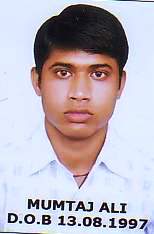 MUMTAJ ALIVILL-BelahaBandhPost - PhulpurDistrict-Allahabad(U.P) PIN -212402Contact No. - 91-73886146989899193026E.mail.id-mumtajali110@gmail.comCAREER OBJECTIVE:-To pursue a career that would enhance my potential and job skill to enable me makes a positive in my area of work. WORK EXPERIENCE:-One Year Knowledge and Experience At AMTEK AUTO INDIA PVT. LTD.CNC,VMC,Brother,Tongtai,Jyoti,HMT,Milling,3-Drilling Hole Machine.EDUCATIONAL QUALIFICATIONS:- SKILLS:Microsoft XP applications (Word, Excel, PowerPoint)Basics of C languageBasic CadTRAINING:        Vocational Training For One Month In Maintainence Department. Jay Bharat Maruti Limited.Gurgaoun Haryana.PROJECT	DESIGN AND FABRICATION OF WHEEL TYPE PIPE INSPECTION ROBOT.The object of the project is to design a pipe inspection robot for industrial application.To fabricated an in-pipe with changing diameters.To test the fabricated low-cost inspection system.HOBBIESReading Newspaper , Travelling  , Watching Movies.PERSONAL PROFILE:-Father’s Name 		: Mr. Murtuza Ali	Date of Birth                      :13/08/1997Gender             	            : MaleMarital status                       : Unmarried Nationality	                       : IndianLanguages known                : Hindi,English		Date:....2017Place:..........							       	      ( MUMTAJ ALI)Sr.                   ClassBoard/UniversityYearPercentage1High SchoolUP BOARD201157.532INTERMEDIATEUP BOARD201375.63B.TECH MECHANICAL ENGGSHUATS ALLAHABAD201766.2